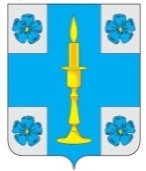 АДМИНИСТРАЦИЯ МУНИЦИПАЛЬНОГО ОБРАЗОВАНИЯСЕЛЬСКОЕ ПОСЕЛЕНИЕ «ИТОМЛЯ»РЖЕВСКОГО РАЙОНА ТВЕРСКОЙ ОБЛАСТИПОСТАНОВЛЕНИЕ29  сентября 2021 года   									   № 39Об основных направлениях бюджетной и налоговой  политики муниципального образования сельское поселение «Итомля» Ржевского районаТверской области на 2022 год и на плановый период 2023 и 2024 годовВ соответствии со статьей 172, 184.2 Бюджетного кодекса Российской Федерации, Администрация муниципального образования сельское поселение «Итомля» Ржевского района Тверской областиПОСТАНОВЛЯЕТ:           1. Утвердить основные направления бюджетной и налоговой политики муниципального образования сельское поселение «Итомля» Ржевского района Тверской области на 2022 год и на плановый период 2023 и 2024 годов согласно приложению №1 к настоящему постановлению.2. Контроль за исполнением настоящего Постановления оставляю за собой.            3. Настоящее постановление вступает в силу со дня его подписания и подлежит официальному опубликованию на официальном сайте.Глава сельского поселения «Итомля»Ржевского района Тверской области                                                С.А. Орлов                                                             Приложение 1
к постановлению администрациимуниципального образованиясельское поселение «Итомля»Ржевского района Тверской областиот 29.09.2021 № 39ОСНОВНЫЕ НАПРАВЛЕНИЯ БЮДЖЕТНОЙ И НАЛОГОВОЙ ПОЛИТИКИ  МУНИЦИПАЛЬНОГО ОБРАЗОВАНИЯ  СЕЛЬСКОЕ ПОСЕЛЕНИЕ «ИТОМЛЯ» РЖЕВСКОГО РАЙОНА ТВЕРСКОЙ ОБЛАСТИ НА 2022 ГОД И НА ПЛАНОВЫЙ ПЕРИОД 2023 и 2024 ГОДОВОсновные направления бюджетной и налоговой политики муниципального образования  сельское поселение «Итомля» Ржевского района Тверской области на 2022 год и на плановый период 2023 и 2024 годов подготовлены в соответствии со статьями 172, 184.2 Бюджетного кодекса Российской Федерации (далее - Бюджетный кодекс), Положением о бюджетном процессе в муниципальном образовании сельское поселение «Итомля» Ржевского района Тверской области, утвержденном решением Совета депутатов муниципального образования сельское поселение «Итомля» Ржевского района Тверской области от 25.08.2017 г. № 116, с учетом итогов реализации бюджетной политики и налоговой политики в муниципальном образовании сельском поселении «Итомля» Ржевского района Тверской области в 2019 - 2021 годах.Цели и задачи бюджетной и налоговой политики на 2022 год и на плановый период 2023 и 2024 годовБюджетная и налоговая политика на 2022 год и на плановый период 2023 и 2024 годов ориентирована на преемственность базовых целей и задач, поставленных в основных направлениях бюджетной и налоговой политики на 2022 год. Главными целями бюджетной и налоговой политики на 2022 год и на плановый период 2023 и 2024 годов являются: - обеспечение социальной и экономической стабильности, сбалансированности и устойчивости бюджета муниципального образования сельское поселение «Итомля» Ржевского района Тверской области; - повышение эффективности и результативности бюджетных расходов; - стимулирования развития налогового потенциала; - повышения открытости; - эффективности и прозрачности муниципального управления.Исходя из поставленных целей, необходимо обеспечить решение следующих основных задач: - поддержание достигнутого уровня жизни населения и сохранение социальной стабильности в муниципальном образовании сельское поселение «Итомля» Ржевского района Тверской области; - обеспечение достигнутого уровня объёма доходной части бюджета в целях обеспечения стабильного исполнения расходной части бюджета; - обеспечение сдерживания роста расходов бюджета, путем оптимизации расходных обязательств и повышения эффективности использования финансовых ресурсов; - принятие новых расходных обязательств осуществлять на основе тщательной оценки их эффективности и при наличии ресурсов для их гарантированного исполнения в пределах принятых бюджетных ограничений; - продолжение активного участия муниципального образования сельское поселение «Итомля» Ржевского района Тверской области в федеральных и региональных программах, привлечение средств для развития территории муниципального образования, обеспечение софинансирования расходов из бюджетов других уровней; - обеспечение равномерного исполнения расходных обязательств в течение финансового года, усиление контроля за целевым использованием бюджетных средств; - повышение качества предоставляемых муниципальных услуг населению, с отказом от механического наращивания бюджетных расходов в социальных сферах; - модернизация бюджетного процесса. Основные направления бюджетной и налоговой политики в области доходовБюджетная и налоговая политика на 2022 год и на плановый период 2023 и 2024 годов отражает преемственность ранее поставленных целей и задач бюджетной и налоговой политики в области доходов, и направлена на сохранение и развитие налоговой базы в сложившихся экономических условиях.Кроме того, необходимо корректировать налоговую и бюджетную политику, учитывая риски, связанные с последствиями распространения эпидемии короновируса, своевременно реагировать на принимаемые государством меры, направленные на поддержку отдельных отраслей экономики и изменение порядка налогового администрирования, переносов сроков уплаты и налоговые «льготы и отсрочки».Активизация работы по взысканию в бюджет задолженности по местным налогам и другим доходным источникам становится первостепенной задачей. Достижение указанной задачи будет осуществляться за счет реализации мероприятий по следующим направлениям: - повышение эффективности управления собственностью поселения и ее более рациональное использование; - повышение качества администрирования налоговых и неналоговых доходов бюджета; - проведения целенаправленной работы с предприятиями-недоимщиками по погашению задолженности по платежам в бюджет.  Росту доходов по земельному налогу должно способствовать: - проведение инвентаризации земельных участков и объектов недвижимости, которая создаст условия для формирования единого земельно-имущественного комплекса; - формирование земельных участков под многоквартирными жилыми домами и определение четкой схемы работы по привлечению собственников жилых и нежилых помещений в многоквартирном доме к уплате земельного налога; - в целях получения дополнительных доходов по налогу на доходы физических лиц необходимо продолжить проводимую совместно с межведомственной комиссией по укреплению налоговой и бюджетной дисциплины, созданной при администрации Ржевского района работу по легализации заработной платы работающего населения и выводу из "тени" доходов предпринимателей. Основные направления бюджетной политики в области расходовВ отношении расходов бюджета бюджетная политика на 2022 год и на плановый период 2023 и 2024 годов направлена на оптимизацию и повышение эффективности расходов бюджета. Главной задачей при формировании бюджета  муниципального образования сельское поселение «Итомля» Ржевского района Тверской области на 2022 год и на плановый период 2023 и 2024 годов является формирование такого объема расходов, который бы соответствовал реальному прогнозу налоговых и неналоговых доходов, исходя из необходимости минимизации размера дефицита сельского бюджета. В целях реализации поставленных целей и задач необходимо осуществить действия по следующим направлениям: - обеспечение режима экономного и рационального использования средств бюджета; - повышение качества оказания муниципальных услуг (выполнения работ); - повышение эффективности использования ресурсов при закупках товаров и услуг для муниципальных нужд; - совершенствование механизмов программно-целевого метода бюджетного планирования. - модернизация бюджетного процесса с применением современных телекоммуникационных технологий, автоматизация бюджетного процесса информационных систем и размещение информации о деятельности в сети интернет. Реализация положений Основных направлений бюджетной и налоговой политики  муниципального образования сельское поселение «Итомля» Ржевского района Тверской области на 2022 год на плановый период 2023 и 2024 годов позволит обеспечить устойчивость и сбалансированность бюджета и исполнить все намеченные обязательства перед жителями.